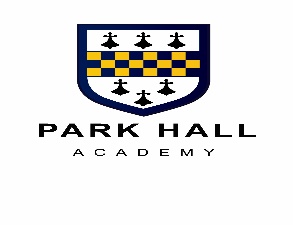    LibrarianEssentialDesirableEvidenced byQualifications/ Training/ CompetencesEither a library/information degree or a first degree with a postgraduate library qualificationProfessional qualification in librarianship, information management or information scienceChartered member of CILIP or working towards chartershipApplication formRelevant experienceAbility to quick build a rapport with students as well as initiate ways to support young people in finding quality texts which reflect both student needs and reading competenceExperience of working with children of all ages and ideally those of secondary ageExperience of self-evaluating learning needs and actively seeking learning opportunitiesAt least 2 years experience in a library/learning resource centre Application formLetterKnowledgeEffective use of ICT and other specialist equipment/resourcesExcellent knowledge of books for young peopleWorking knowledge of relevant policies/codes of practice/legislationKnowledge of Library Software (Heritage)LetterSkillsEffective communication and negotiation at all levelsBehaviour management skillsAbility to work as a member of a team, and to work under pressure and to targetAbility to manage and disseminate information in a range of different mediaAbility to undertake routine tasks with care and accuracyLearning support skills to assist library usersInitiative, imagination, self-motivationA willingness to learn new skills and knowledgeAn understanding of school roles and responsibilities and the position of the part-time school librarian within thesePersonal AttributesPassion for reading.  An enthusiasm for young people’s literature is equally important as experience and will be of great value in developing the library in the Academy.Commitment to safeguard and promote the welfare of children and young peopleLetter